ΠΑΝΕΠΙΣΤΗΜΙΟ ΠΕΛΟΠΟΝΝΗΣΟΥ                                      ΑΔΑ: ΨΑ6Μ469Β7Δ-ΛΛΜ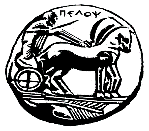 Ερυθρού Σταυρού 28 & Καρυωτάκη 22100 ΤρίποληΤηλ.: 2710 372113		Πληρ. : Γ. Κομποχόλη		ΠΕΡΙΛΗΨΗ  ΠΡΟΚΗΡΥΞΗΣΤο Πανεπιστήμιο Πελοποννήσου ανακοινώνει ότι στα ΦΕΚ τ.Γ. με αριθ. 438/15.04.2020 και 454/16.04.2020, προκηρύσσονται τρεις (3) θέσεις Διδακτικού Ερευνητικού Προσωπικού (ΔΕΠ) ως εξής:ΤΜΗΜΑ ΠΛΗΡΟΦΟΡΙΚΗΣ ΚΑΙ ΤΗΛΕΠΙΚΟΙΝΩΝΙΩΝ(Δ/νση: Ακαδημαϊκού Γ. Βλάχου, ΤΚ 22100, Τρίπολη, Πληρ: κ. Ταλαγάνης, τηλ. 2710- 372293)-Μία (1) θέση ΔΕΠ στη βαθμίδα του Αναπληρωτή Καθηγητή με γνωστικό αντικείμενο: «Σύγχρονες Ασύρματες Επικοινωνίες- Διάδοση και Ραδιοκάλυψη». ΚΩΔΙΚΟΣ ΑΝΑΡΤΗΣΗΣ ΑΠΕΛΛΑ: ΑPP16486-Μία (1) θέση ΔΕΠ στη βαθμίδα του Καθηγητή πρώτης βαθμίδας με γνωστικό αντικείμενο: «Ηλεκτρονική Σχεδίαση Αναλογικών και Ψηφιακών Συστημάτων». ΚΩΔΙΚΟΣ ΑΝΑΡΤΗΣΗΣ ΑΠΕΛΛΑ: ΑPP16487ΤΜΗΜΑ ΚΟΙΝΩΝΙΚΗΣ ΚΑΙ ΕΚΠΑΙΔΕΥΤΙΚΗΣ ΠΟΛΙΤΙΚΗΣ(Δ/νση: Δαμασκηνού & Κολοκοτρώνη, ΤΚ 20100, Κόρινθος, Πληρ: κ. Δούκα, τηλ. 27410- 74991)-Μία (1) θέση ΔΕΠ στη βαθμίδα του Καθηγητή πρώτης βαθμίδας με γνωστικό αντικείμενο: «Παιδαγωγική και Διδακτική Μεθοδολογία». ΚΩΔΙΚΟΣ ΑΝΑΡΤΗΣΗΣ ΑΠΕΛΛΑ: ΑPP16488Η προθεσμία υποβολής υποψηφιοτήτων λήγει στις  10.08.2020.Καλούνται οι ενδιαφερόμενοι που έχουν τα νόμιμα προσόντα, να υποβάλλουν ηλεκτρονικά την αίτηση υποψηφιότητας μέσω του ηλεκτρονικού συστήματος ΑΠΕΛΛΑ (http://apella.minedu.gov.gr) μαζί με όλα τα αναγκαία για την κρίση δικαιολογητικά, όπως αυτά αναφέρονται στο ΦΕΚ της προκήρυξης, καθώς και να προσκομίσουν ένα αντίγραφο αυτών στη Γραμματεία του Τμήματος. Η προκήρυξη έχει αναρτηθεί στην ιστοσελίδα του Πανεπιστημίου Πελοποννήσου www.uop.gr (Ανακοινώσεις/ Θέσεις Εργασίας).Τρίπολη, 02-06-2020Ο ΠρύτανηςΚαθηγητής Αθανάσιος Κ. Κατσής